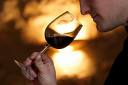 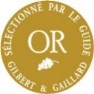 Médaille OR - Gilbert et Gaillard 2014. Médaille OR – Bordeaux 2014.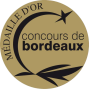 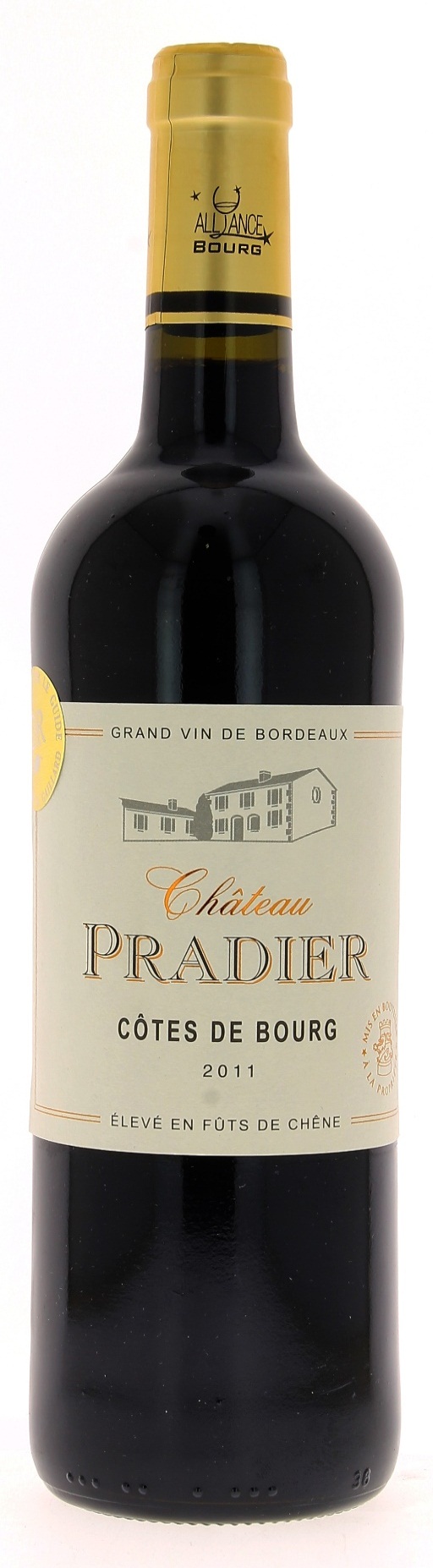 13°CHÂTEAU PRADIER  2011AOC COTES DE BOURG Elevé en fûts de chêne Valérie Baronnet    Vigneron récoltant.LE VIGNOBLE :Nature des sols : 	 GraveleuxAge du vignoble : 	 12 ansEncépagement : 	 26% Merlot			 64% Cabernet sauvignon			 10% Cabernet francDEGUSTATION & CONSERVATION :Commentaire de dégustation : Robe soutenue aux reflets violines. Nez de fruits rouges avec des notes boisées. Bouche fraîche, fruitée aux tanins présents et de belle ampleur.Dégustation : 		 entre 16°C et 18°C. Vieillissement : 	 6 à 8 ans	Accords mets vins : viandes rouges et plats en saucePALLETISATION :Dimensions palette :		1200/800/1380 mmDimension carton :		300/235/160 mmPoids du carton :		7.450 kgBouteilles/carton :		6 bouteilles deboutCartons/couche : 		25Couches/palette : 		4Bouteilles/palette : 		600	Gencod Bouteille : 	3 451 200 251 100	 Gencod carton : 	3 451 200 251 117	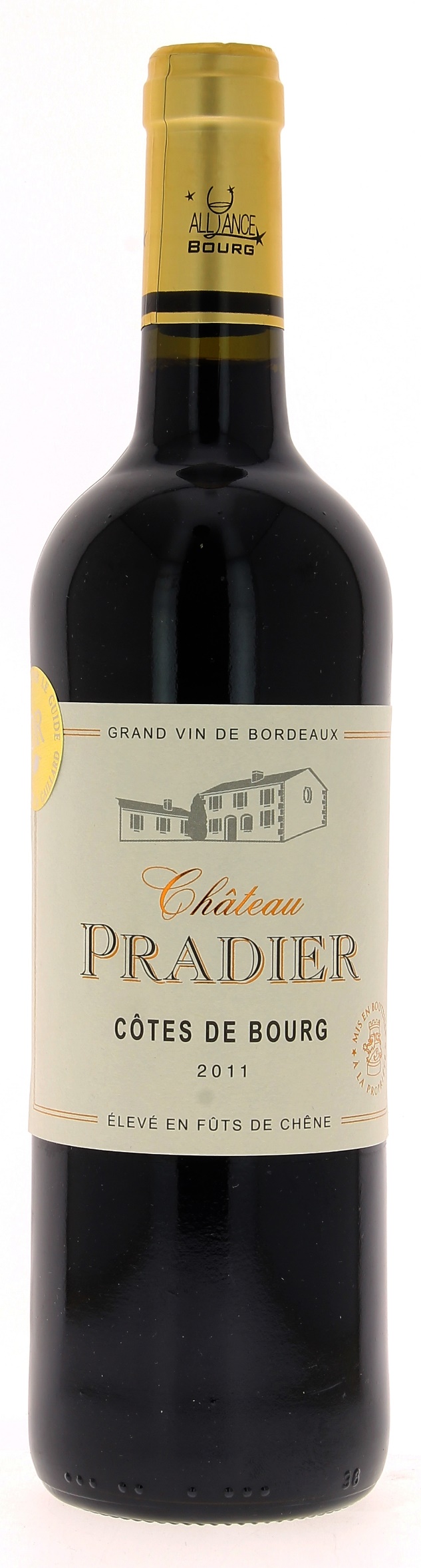 